☆いじめを発見した時の対応や指導の流れ　厚見小中学校令和2年4月改定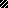 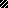 